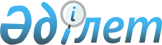 О Смаилове Ж.А., Сабдалине А.К.Постановление Правительства Республики Казахстан от 2 апреля 2010 года № 282

      Правительство Республики Казахстан ПОСТАНОВЛЯЕТ:



      назначить Смаилова Жанболата Амангельдиновича вице-министром по чрезвычайным ситуациям Республики Казахстан, освободив от этой должности Сабдалина Аблая Киялулы.      Премьер-Министр

      Республики Казахстан                       К. Масимов
					© 2012. РГП на ПХВ «Институт законодательства и правовой информации Республики Казахстан» Министерства юстиции Республики Казахстан
				